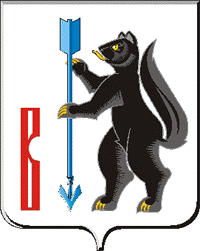 АДМИНИСТРАЦИЯГОРОДСКОГО ОКРУГА  ВЕРХОТУРСКИЙ     П О С Т А Н О В Л Е Н И Еот 27.09.2019г.  № 794                                                                       г. Верхотурье  Об утверждении муниципальной программы городского округа Верхотурский «Экология и природные ресурсы городского округа Верхотурский до 2025 года»В соответствии с Федеральным законом от 10 января 2002 № 7-ФЗ «Об охране окружающей среды», Федеральным законом от 6 октября 2003 года № 131-ФЗ «Об общих принципах организации местного самоуправления в Российской Федерации», постановлением Администрации городского округа Верхотурский от 06.05.2019 г.  № 373 «Об утверждении порядка формирования и реализации муниципальных программ городского округа Верхотурский», в целях снижения негативного влияния экологического фактора на здоровье населения, предотвращения загрязнения и восстановления природных комплексов, сохранения качества окружающей природной среды, руководствуясь Уставом городского округа Верхотурский, ПОСТАНОВЛЯЮ:1. Утвердить муниципальную программу городского округа Верхотурский «Экология и природные ресурсы городского округа Верхотурский до 2025 года» (прилагается).2. Постановление Администрации городского округа Верхотурский от 01.11.2013 г. № 961 «Об утверждении муниципальной программы городского округа Верхотурский «Экология и природные ресурсы городского округа Верхотурский до 2021 года» признать утратившим силу с 01 января 2020 г. 3. Опубликовать настоящее постановление в информационном бюллетене «Верхотурская неделя» и разместить на официальном сайте городского округа Верхотурский.4. Контроль исполнения настоящего постановления оставляю за собой.Главагородского округа Верхотурский                                          А.Г. Лиханов